Общероссийская акция Тотальный тест «Доступная среда» с 1 по 10 декабря 2023г1 декабря 2023 года, накануне Международного дня инвалидов, стартует Общероссийская акция Тотальный тест «Доступная среда», призванная привлечь внимание граждан России к правам и потребностям людей с инвалидностью.Общероссийская акция Тотальный тест «Доступная среда» – это ежегодная общероссийская акция, направленная на повышение уровня знаний в вопросах доступной среды и инклюзии среди жителей России, включая специалистов различных сфер: социального обслуживания, образования, культуры, спорта, здравоохранения, финансов, благоустройства, транспорта и других профессий.Акция Тотальный тест «Доступная среда» начинается 1 декабря 2023 г. в 10:00 по московскому времени.Для участия в мероприятии необходимо зарегистрироваться по адресу: www.total-test.ru.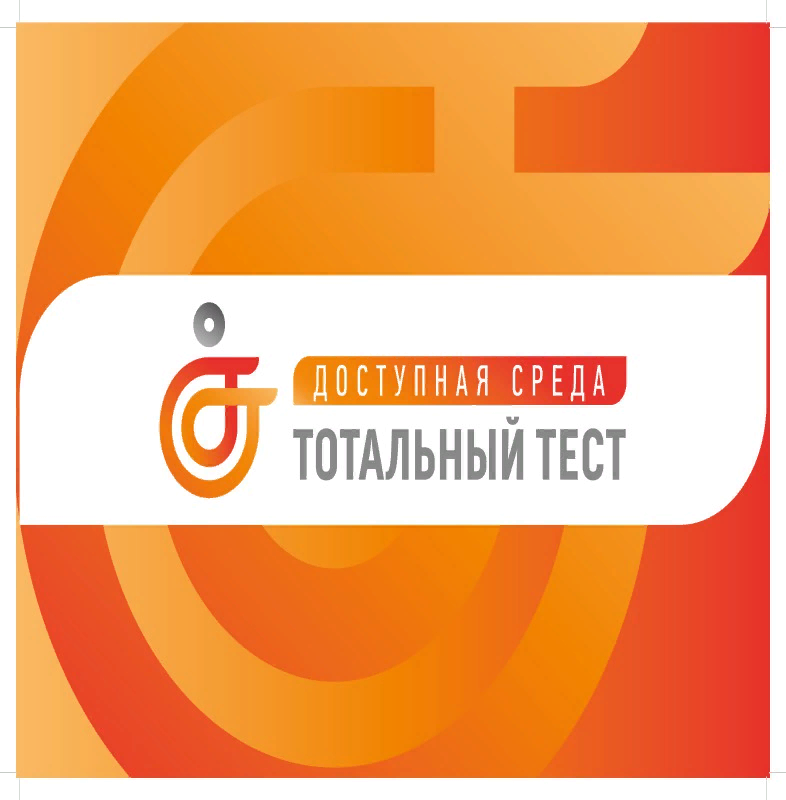 